Прайс-лист СИП панели.Ассоциация «РОССИЯ СИП» производит и предлагает СИП панели, используемые при строительстве в качестве основных элементов стен, перекрытий и кровельных конструкций. СИП панели состоят из двух ориентированно-стружечных плит (OSB-3) производства Кроношпан, Egger, Калевала между которыми под давлением вклеен слой твердого пенополистирола ППС14ЕТ-Р-А (изменено название ПСБ-С 25 Ф в связи  с вступлением в действие с 1 июля 2015 года нового ГОСТ 15588-2014 «Плиты пенополистирольные теплоизоляционные). Данная панель образует систему в 4 раза прочнее, чем каркасная конструкция, не требует дополнительной изоляции, пленок, парового барьера. Легкость панелей позволяет при монтаже обходиться без тяжелой строительной техники. Конструкция панелей не накладывает ограничений на их применение, они совместимы с другими строительными материалами: дерево, кирпич, бетонные блоки и пр.Дома из этого материала по срокам службы не уступают кирпичным, могут эксплуатироваться в температурном диапазоне от -50 до +50, а также в сейсмически опасных районах.Основные преимущества технологии: экономичность, быстрота возведения, легкий фундамент, точность размеров и геометричность соединений, отсутствие усадки, быстрая чистовая отделка, экономия на отоплении.Будем рады видеть Вас в качестве нашего партнера!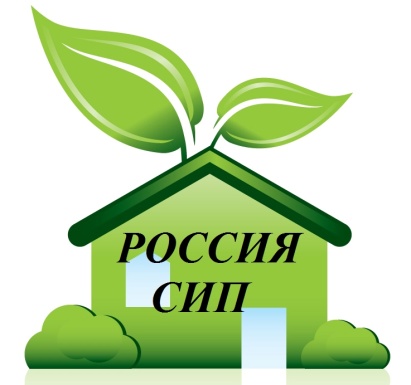     Ассоциация   РОССИЯ СИП____ ГО:г.Самара,ул.22 Партсъезда, д.46Производство:г.Новокуйбышевск, ул.Карбышева, лит.А26т.8-846-231-40-28      моб.т.8-937-992-40-28www.russiasip.ru            russiasip@mail.ru_______________________________СИП панель ДлинаТолщинаПенополистиролКлейЦенаКроношпан 12*2500*12502,5124ППС14ЕТ-Р-АTopUr3 035 р.Кроношпан 12*2500*12502,5174ППС14ЕТ-Р-АTopUr3 384 р.Кроношпан 12*2500*12502,5224ППС14ЕТ-Р-АTopUr3 733 р.Кроношпан 12*2800*12502,8124ППС14ЕТ-Р-АTopUr3 383 р.Кроношпан 12*2800*12502,8174ППС14ЕТ-Р-АTopUr3 775 р. Кроношпан 12*2800*12502,8224ППС14ЕТ-Р-АTopUr4 168 р. Кроношпан 12*2500*6232,5174ППС14ЕТ-Р-АTopUr1 717 р. Кроношпан 12*2500*6232,5224ППС14ЕТ-Р-АTopUr1 876 р.Egger 12*2500*12502,5124ППС14ЕТ-Р-АTopUr3 505 р.Egger 12*2500*12502,5174ППС14ЕТ-Р-АTopUr3 854 р.Egger 12*2500*12502,5224ППС14ЕТ-Р-АTopUr4 203 р.Egger 12*2800*12502,8124ППС14ЕТ-Р-АTopUr4 550 р.Egger 12*2800*12502,8174ППС14ЕТ-Р-АTopUr4 750 р.Egger 12*2800*12502,8224ППС14ЕТ-Р-АTopUr5 050 р.